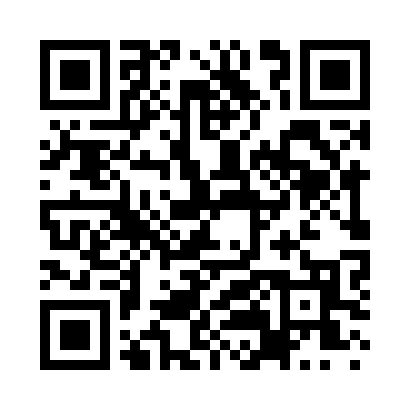 Prayer times for Brooks Corner, New York, USAMon 1 Jul 2024 - Wed 31 Jul 2024High Latitude Method: Angle Based RulePrayer Calculation Method: Islamic Society of North AmericaAsar Calculation Method: ShafiPrayer times provided by https://www.salahtimes.comDateDayFajrSunriseDhuhrAsrMaghribIsha1Mon3:425:281:065:108:4410:302Tue3:435:281:065:108:4410:293Wed3:445:291:065:108:4410:294Thu3:455:301:075:108:4310:285Fri3:465:301:075:118:4310:286Sat3:465:311:075:118:4310:277Sun3:475:321:075:118:4210:268Mon3:495:321:075:118:4210:259Tue3:505:331:075:118:4110:2510Wed3:515:341:075:118:4110:2411Thu3:525:351:085:118:4010:2312Fri3:535:351:085:118:4010:2213Sat3:545:361:085:108:3910:2114Sun3:555:371:085:108:3910:2015Mon3:575:381:085:108:3810:1916Tue3:585:391:085:108:3710:1817Wed3:595:401:085:108:3710:1718Thu4:015:401:085:108:3610:1519Fri4:025:411:085:108:3510:1420Sat4:035:421:085:108:3410:1321Sun4:055:431:085:098:3310:1222Mon4:065:441:095:098:3210:1023Tue4:085:451:095:098:3210:0924Wed4:095:461:095:098:3110:0725Thu4:105:471:095:088:3010:0626Fri4:125:481:095:088:2910:0427Sat4:135:491:095:088:2810:0328Sun4:155:501:085:078:2610:0129Mon4:165:511:085:078:2510:0030Tue4:185:521:085:078:249:5831Wed4:195:531:085:068:239:57